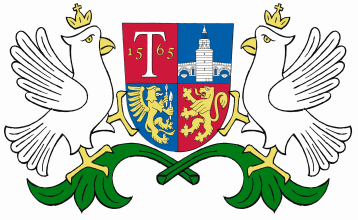                       ОБЩИНА     ТРЯВНАДО   ДИЯНА САВОВА ВЪЛЕВА  И  ИВАН ГЕОРГИЕВ ИВАНОИВ, СОБСТВЕНИЦИ  НА ПОЗЕМЛЕН  ИМОТ  С ИДЕНТИФИКАТОР  36765.423.3  ПО КАДАСТРАЛНАТА КАРТА  С.КЕРЕНИТЕ, ОБЩ. ТРЯВНА           Уведомяваме Ви, че с протокол  № 8/11.08.2017г. /т.2/ на ОЕСУТ към  Община Трявна  е допуснат за обявяване  Подробен  устройствен план - план за застрояване за  поземлен имот с идентификатор 36765.423.38 по КК и КР на с.Керените, общ.Трявна, собственост на Благой Атанасов Герганов и Стела Бонева Герганова, с цел отреждане на имота „за хотелиерство“. Същият се намира в  Община Трявна,  стая  № 207,  ІІ етаж  и може да се разгледа от заинтересованите.         Проектът  подлежи на обжалване в  14  дневен срок от  съобщението  пред  Община Трявна.   09.10.2017г. гр. Трявна